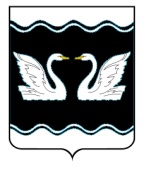 СОВЕТ ПРОЛЕТАРСКОГО СЕЛЬСКОГО ПОСЕЛЕНИЯКОРЕНОВСКОГО  РАЙОНАРЕШЕНИЕот 11.12.2020                                                                                                                          № 89х. Бабиче-КореновскийО внесении изменений в решение Совета Пролетарского сельского поселения Кореновского района от 24 декабря 2019 года № 31 «Об утверждении Положения о муниципальной службе в Пролетарском сельском поселении Кореновского района (с изменениями от 21 февраля 2020 года   № 45, от 29 мая 2020 года № 56, от 31 августа 2020 года № 69)В соответствии с Федеральным законом от 2 марта 2007 года № 25-ФЗ «О муниципальной службе в Российской Федерации», Законом  Краснодарского края от 8 июня 2007 года  № 1244-КЗ «О муниципальной службе в Краснодарском крае», Совет Пролетарского сельского поселения Кореновского района р е ш и л: Внести в приложение к решению Совета Пролетарского сельского поселения Кореновского района от 24 декабря 2019 года № 31 «Об утверждении Положения о муниципальной службе в Пролетарском сельском поселении Кореновского района (с изменениями от 21 февраля 2020 года   № 45, от 29 мая 2020 года № 56, от 31 августа 2020 года № 69) следующие  изменения: 1.1.пункт 4 раздела 1 изложить в следующей редакции:«4. На муниципальных служащих распространяется действие трудового законодательства с особенностями, предусмотренными Федеральным законом «О муниципальной службе в Российской Федерации».»;1.2. абзац 14 пункта 6 раздела 3 изложить в следующей редакции:«Муниципальный служащий, являющийся руководителем органа местного самоуправления Пролетарского сельского поселения Кореновского района, заместитель указанного муниципального служащего в целях исключения конфликта интересов не могут представлять интересы муниципальных служащих в выборном профсоюзном органе данного органа местного самоуправления Пролетарского сельского поселения Кореновского района в период замещения ими соответствующей должности.»;1.3. пункт 1 раздела 6 изложить в следующей редакции:«1. Оплата труда муниципального служащего производится в виде денежного содержания, которое состоит из должностного оклада муниципального служащего в соответствии с замещаемой им должностью муниципальной службы (далее - должностной оклад) и месячного оклада муниципального служащего в соответствии с присвоенным ему классным чином муниципальной службы (далее - оклад за классный чин), которые составляют оклад месячного денежного содержания муниципального служащего (далее - оклад денежного содержания), а также из ежемесячных и иных дополнительных выплат (далее - дополнительные выплаты).Органы местного самоуправления самостоятельно определяют размер и условия оплаты труда муниципальных служащих. Размер должностного оклада, оклада за классный чин муниципального служащего, иных дополнительных выплат и порядок их осуществления устанавливаются муниципальными правовыми актами Совета Пролетарского сельского поселения Кореновского района в соответствии с законодательством Российской Федерации и законодательством Краснодарского края.».1.4. дополнив Положение разделами 8 и 9 следующего содержания:«8. Кадровая работа в администрации Пролетарского сельского поселения Кореновского района1. Кадровая работа в администрации Пролетарского сельского поселения Кореновского района включает в себя:1) формирование кадрового состава для замещения должностей муниципальной службы;2) подготовку предложений о реализации положений законодательства о муниципальной службе и внесение указанных предложений представителю нанимателя (работодателю);3) организацию подготовки проектов муниципальных правовых актов, связанных с поступлением на муниципальную службу, ее прохождением, заключением трудового договора (контракта), назначением на должность муниципальной службы, освобождением от замещаемой должности муниципальной службы, увольнением муниципального служащего с муниципальной службы и выходом его на пенсию, и оформление соответствующих документов;4) ведение трудовых книжек муниципальных служащих (при наличии), формирование сведений о трудовой деятельности за период прохождения муниципальной службы муниципальными служащими и представление указанных сведений в порядке, установленном законодательством Российской Федерации об индивидуальном (персонифицированном) учете в системе обязательного пенсионного страхования, для хранения в информационных ресурсах Пенсионного фонда Российской Федерации;5) ведение личных дел муниципальных служащих;6) ведение реестра муниципальных служащих в администрации Пролетарского сельского поселения Кореновского района;7) оформление и выдачу служебных удостоверений муниципальных служащих;8) проведение конкурса на замещение вакантных должностей муниципальной службы и включение муниципальных служащих в кадровый резерв;9) проведение аттестации муниципальных служащих;10) организацию работы с кадровым резервом и его эффективное использование;11) организацию проверки достоверности представляемых гражданином персональных данных и иных сведений при поступлении на муниципальную службу, а также оформление допуска установленной формы к сведениям, составляющим государственную тайну;12) организацию проверки сведений о доходах, об имуществе и обязательствах имущественного характера муниципальных служащих, а также соблюдения связанных с муниципальной службой ограничений, которые установлены статьей 13 Федерального закона от 2 марта 2007 года № 25-ФЗ «О муниципальной службе в Российской Федерации» и другими федеральными законами;13) консультирование муниципальных служащих по правовым и иным вопросам муниципальной службы;14) решение иных вопросов кадровой работы, определяемых трудовым законодательством и законодательством Краснодарского края.2. Подготовка кадров для муниципальной службы на договорной основе:2.1. Администрация Пролетарского сельского поселения Кореновского района вправе осуществлять подготовку кадров для муниципальной службы на договорной основе в соответствии с законодательством Российской Федерации и законодательством Краснодарского края.2.2. Договор о целевом обучении с обязательством последующего прохождения муниципальной службы (далее - договор о целевом обучении) заключается между администрацией Пролетарского сельского поселения Кореновского района и гражданином и предусматривает обязательство гражданина по прохождению муниципальной службы в администрации Пролетарского сельского поселения Кореновского района в течение установленного срока после окончания обучения.2.3. Заключение договора о целевом обучении осуществляется на конкурсной основе в порядке, установленном Законом Краснодарского края от 8 июня 2007 года  № 1244-КЗ «О муниципальной службе в Краснодарском крае». Информация о проведении конкурса на заключение договора о целевом обучении подлежит опубликованию в печатном средстве массовой информации, в котором осуществляется официальное опубликование муниципальных правовых актов, и размещению на официальном сайте администрации Пролетарского сельского поселения Кореновского района в информационно-телекоммуникационной сети «Интернет» не позднее чем за один месяц до даты проведения указанного конкурса.2.4. Право участвовать в конкурсе на заключение договора о целевом обучении имеют граждане, владеющие государственным языком Российской Федерации и впервые получающие среднее профессиональное или высшее образование по очной форме обучения за счет средств бюджетов бюджетной системы Российской Федерации. Гражданин, участвующий в указанном конкурсе, должен на момент поступления на муниципальную службу, а также в течение всего срока, предусмотренного частью 5 статьи 28.1. Федерального закона от 2 марта 2007 года № 25-ФЗ «О муниципальной службе в Российской Федерации», соответствовать требованиям, установленным Федеральным законом от 2 марта 2007 года № 25-ФЗ «О муниципальной службе в Российской Федерации» для замещения должностей муниципальной службы.2.5. Срок обязательного прохождения муниципальной службы после окончания целевого обучения устанавливается договором о целевом обучении. Указанный срок не может быть менее срока, в течение которого администрация Пролетарского сельского поселения Кореновского района предоставляла меры социальной поддержки гражданину в соответствии с договором о целевом обучении, но не более пяти лет.2.6. Обязательства и ответственность сторон договора о целевом обучении устанавливаются договором о целевом обучении в соответствии с законодательством Российской Федерации.2.7. Договор о целевом обучении может быть заключен с гражданином один раз.2.8. Финансовое обеспечение расходов, предусмотренных договором о целевом обучении, осуществляется за счет средств местного бюджета.3. Персональные данные муниципального служащего:3.1. Персональные данные муниципального служащего - информация, необходимая представителю нанимателя (работодателю) в связи с исполнением муниципальным служащим обязанностей по замещаемой должности муниципальной службы и касающаяся конкретного муниципального служащего.3.2. Персональные данные муниципального служащего подлежат обработке в соответствии с законодательством Российской Федерации в области персональных данных с особенностями, предусмотренными                         главой 14 Трудового кодекса Российской Федерации.4. Личное дело муниципального служащего:4.1. На муниципального служащего заводится личное дело, к которому приобщаются документы, связанные с его поступлением на муниципальную службу, ее прохождением и увольнением с муниципальной службы.4.2. Личное дело муниципального служащего хранится в течение 10 лет. При увольнении муниципального служащего с муниципальной службы его личное дело хранится в архиве органа местного самоуправления по последнему месту муниципальной службы.4.3. При ликвидации органа местного самоуправления, в которых муниципальный служащий замещал должность муниципальной службы, его личное дело передается на хранение в орган местного самоуправления,  которым переданы функции ликвидированных органа местного самоуправления, или их правопреемникам.4.4. Ведение личного дела муниципального служащего осуществляется в порядке, установленном для ведения личного дела государственного гражданского служащего.5. Реестр муниципальных служащих:5.1. В администрации Пролетарского сельского поселения Кореновского района ведется реестр муниципальных служащих (далее-Реестр).5.2. Муниципальный служащий, уволенный с муниципальной службы, исключается из Реестра в день увольнения.5.3. В случае смерти (гибели) муниципального служащего либо признания муниципального служащего безвестно отсутствующим или объявления его умершим решением суда, вступившим в законную силу, муниципальный служащий исключается из Реестра в день, следующий за днем смерти (гибели) или днем вступления в законную силу решения суда.5.4. Порядок ведения Реестра утвержден решением Совета Пролетарского сельского поселения Кореновского района от 11 февраля 2015 года № 41 «Об утверждении порядка ведения реестра муниципальных служащих в администрации Пролетарского сельского поселения Кореновского района».6. Приоритетные направления формирования кадрового состава муниципальной службы:6.1. Приоритетными направлениями формирования кадрового состава муниципальной службы являются:1) назначение на должности муниципальной службы высококвалифицированных специалистов с учетом их профессиональных качеств и компетентности;2) содействие продвижению по службе муниципальных служащих;3) подготовка кадров для муниципальной службы и дополнительное профессиональное образование муниципальных служащих;4) создание кадрового резерва и его эффективное использование;5) оценка результатов работы муниципальных служащих посредством проведения аттестации;6) применение современных технологий подбора кадров при поступлении граждан на муниципальную службу и работы с кадрами при ее прохождении.7. Кадровый резерв на муниципальной службе:7.1. В администрации Пролетарского сельского поселения Кореновского района может создаваться кадровый резерв для замещения вакантных должностей муниципальной службы.Порядок формирования и ведения кадрового резерва в администрации Пролетарского сельского поселения Кореновского района определяется Положением о кадровом резерве на муниципальной службе в администрации Пролетарского сельского поселения Кореновского района.9. Финансирование и программы развития муниципальной службы1. Финансирование муниципальной службы осуществляется за счет средств местных бюджетов.2. Программы развития муниципальной службы:2.1. Развитие муниципальной службы обеспечивается муниципальными программами развития муниципальной службы и государственной программой Краснодарского края развития муниципальной службы, финансируемыми соответственно за счет средств местного бюджета Пролетарского сельского поселения Кореновского района и краевого бюджета.2.2. В целях повышения эффективности деятельности органов местного самоуправления и муниципальных служащих могут проводиться эксперименты. Порядок, условия и сроки проведения экспериментов в ходе реализации программ развития муниципальной службы, указанных в пункте 2.1 настоящего подраздела, устанавливаются нормативными правовыми актами Краснодарского края и муниципальными правовыми актами.».2. абзац 14 пункта 6 раздела 3 изложить в следующей редакции:«Муниципальный служащий, являющийся руководителем органа местного самоуправления Пролетарского сельского поселения Кореновского района, заместитель указанного муниципального служащего в целях исключения конфликта интересов не могут представлять интересы муниципальных служащих в выборном профсоюзном органе данного органа местного самоуправления Пролетарского сельского поселения Кореновского района в период замещения ими соответствующей должности.».3. Обнародовать настоящее решение в установленных местах и разместить на официальном сайте Пролетарского сельского поселения Кореновского района в информационно-телекоммуникационной сети «Интернет».4. Решение вступает в силу после его официального обнародования.Исполняющий обязанности главы Пролетарского сельского поселенияКореновского района                                                                   В.В. Качан